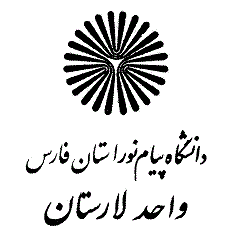 	درخـواست  تدریـس	نام :					نام خانوادگی :				کد ملی :شماره شناسنامه :				نام پدر :					محل صدور :تلفن ثابت :				تلفن همراه :				تاریخ تولد :پست الکترونیک :آدرس :رشته تحصیلی کارشناسی :گرایش مقطع کارشناسی :دانشگاه مقطع کارشناسی :رشته تحصیلی کارشناسی ارشد :گرایش مقطع کارشناسی ارشد :دانشگاه مقطع کارشناسی ارشد :رشته تحصیلی دکتری :گرایش مقطع دکتری :دانشگاه مقطع دکتری :عنوان پایان نامه :تاریخ دفاع :					تاریخ اخذ آخرین مدرک تحصیلی :شماره حساب :					بانک :